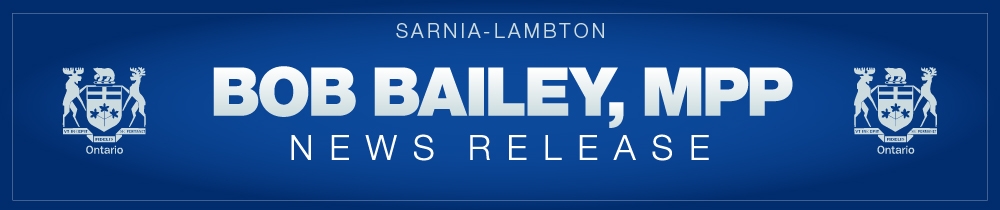 Sarnia-Lambton Volunteers Recognized withOntario Volunteer Service AwardsSARNIA-LAMBTON - The Ontario government is recognizing the outstanding contributions of 6,658 volunteers from across the province, including 189 dedicated community members from Sarnia-Lambton.Bob Bailey, MPP for Sarnia-Lambton, attended a virtual ceremony on February 17th to celebrate the outstanding contributions of 189 volunteers from across the community, including several Youth nominees. Recipients represented dozens of hard-working organizations, including The Inn of the Good Shepherd, the Brain Injury Association of Sarnia-Lambton, the Sarnia Hindu Society, Crime Stoppers Sarnia & District, the Family Counselling Centre, Habitat for Humanity Sarnia/Lambton, Community Living Sarnia-Lambton, and many, many more. “Volunteers are a vital part of communities across Ontario. They are an inspiration and example for us all and continue to make our province one of the greatest places to live,” said Lisa MacLeod, Minister of Heritage, Sport, Tourism and Culture Industries. “It is important that we take time to celebrate their efforts. This has been a challenging year for our communities and our province – but I am so proud of our volunteers who continue to strengthen our local communities and demonstrate the very best of the Ontario spirit.” “The incredible efforts of these individuals and organizations improve the lives of everyone in Sarnia-Lambton,” said MPP Bailey. “I would like to personally thank all the volunteers who tirelessly and selflessly risked, and continue to risk, their lives to support their communities during the COVID-19 outbreak.”The Ontario Volunteer Service Awards recognize individuals for continuous years of volunteer service at a single organization such as hospitals, seniors’ centres and community associations. Virtual ceremonies are being held across the province where our volunteers will receive their awards. Volunteers contribute to a wide range of services in Ontario, including supporting seniors and adults through Meals on Wheels, building up communities through local Lions Clubs, and much more. The Province of Ontario encourages everyone to recognize an exceptional volunteer for their efforts by nominating them for a Volunteer Service Award or the June Callwood Outstanding Achievement Award for Voluntarism. Visit Ontario’s website for more information or to nominate an exceptional volunteer or volunteer organization. QUICK FACTS
This year, 6,658 volunteers from across the province are receiving the Ontario Volunteer Service Award. Since 1986, more than 250,000 volunteers have been recognized through the Ontario Volunteer Service Award.Adult volunteers are recognized for five to 65+ years of continuous service in five-year increments.Youth volunteers are recognized for two or more years of continuous service. LEARN MOREFind out how to nominate a volunteer for the Ontario Volunteer Service AwardLearn more about volunteering in Ontario-30-Media:Bob Bailey, MPP
Sarnia-Lambton519-337-0051bob.bailey@pc.ola.orgNEWSFebruary 18, 2021